......................................... İMAM HATİP LİSESİ MÜDÜRLÜĞÜ’NE 20…/20…  Eğitim Öğretim yılında ………… ……. dersine girmiş olduğum 11. Sınıf konularının müfredata uygun olarak bitirilme durumu aşağıdaki tabloda yer almaktadır. Gereğini bilginize arz ederim.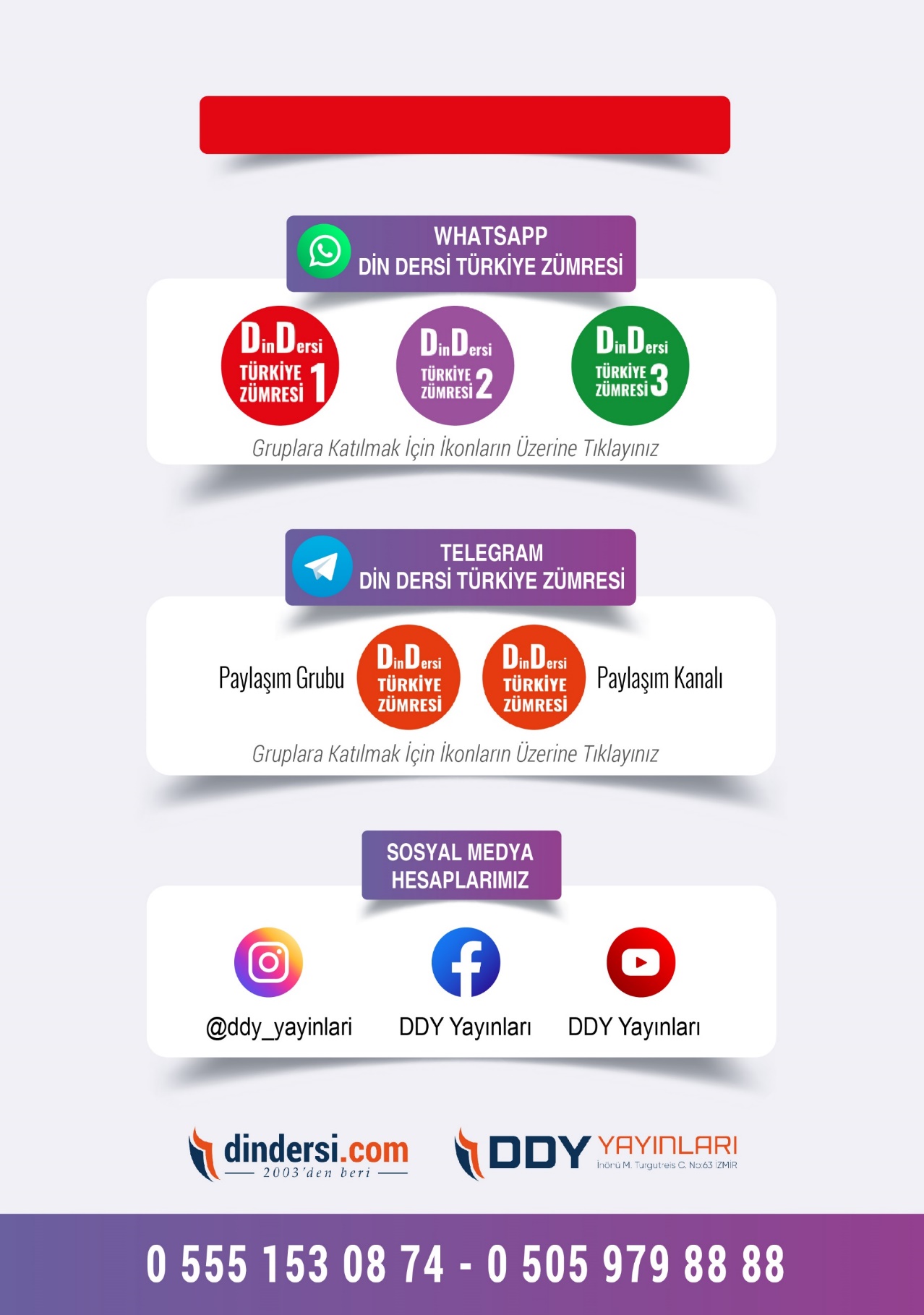 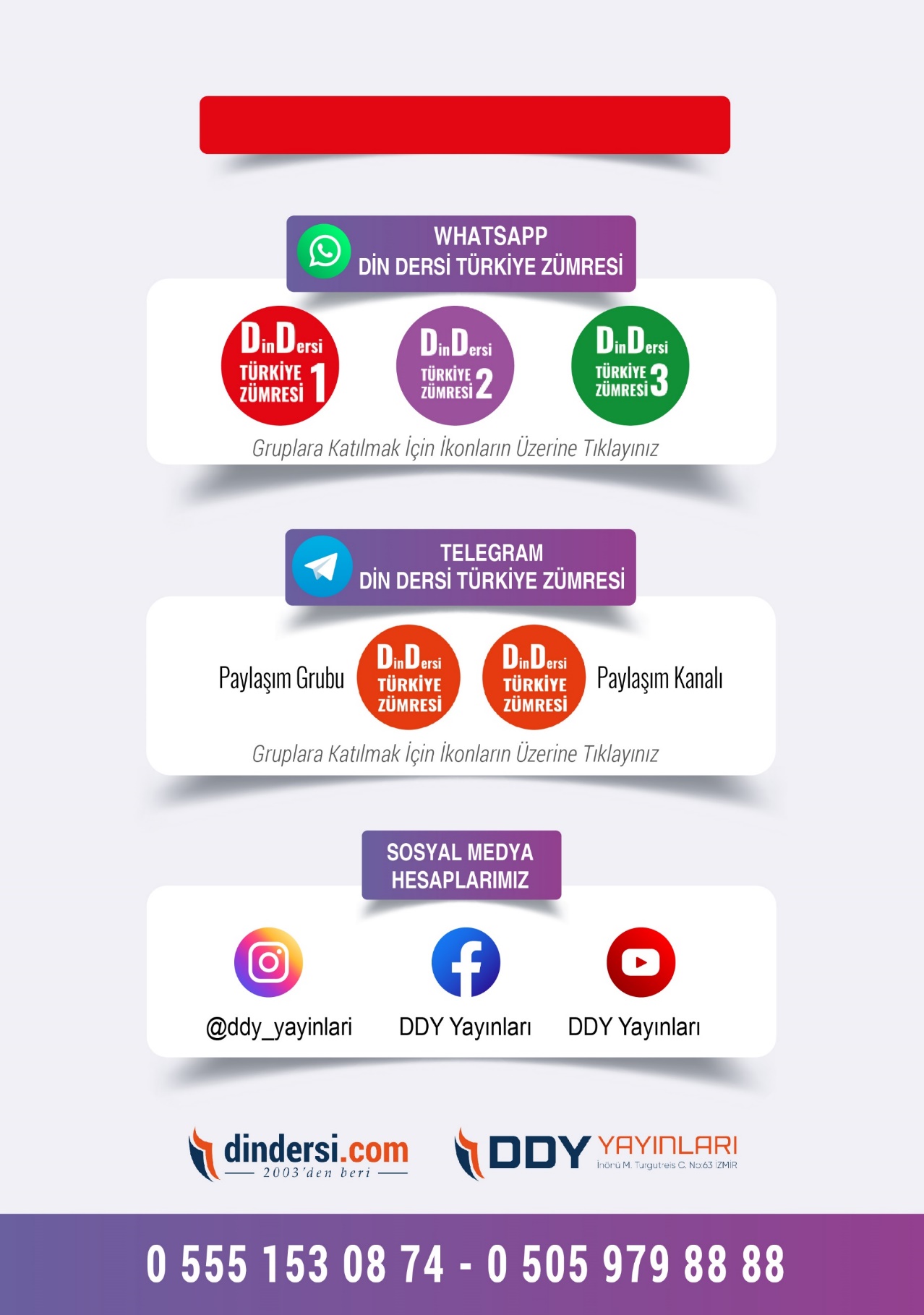 (Muvatta, Kader, 3)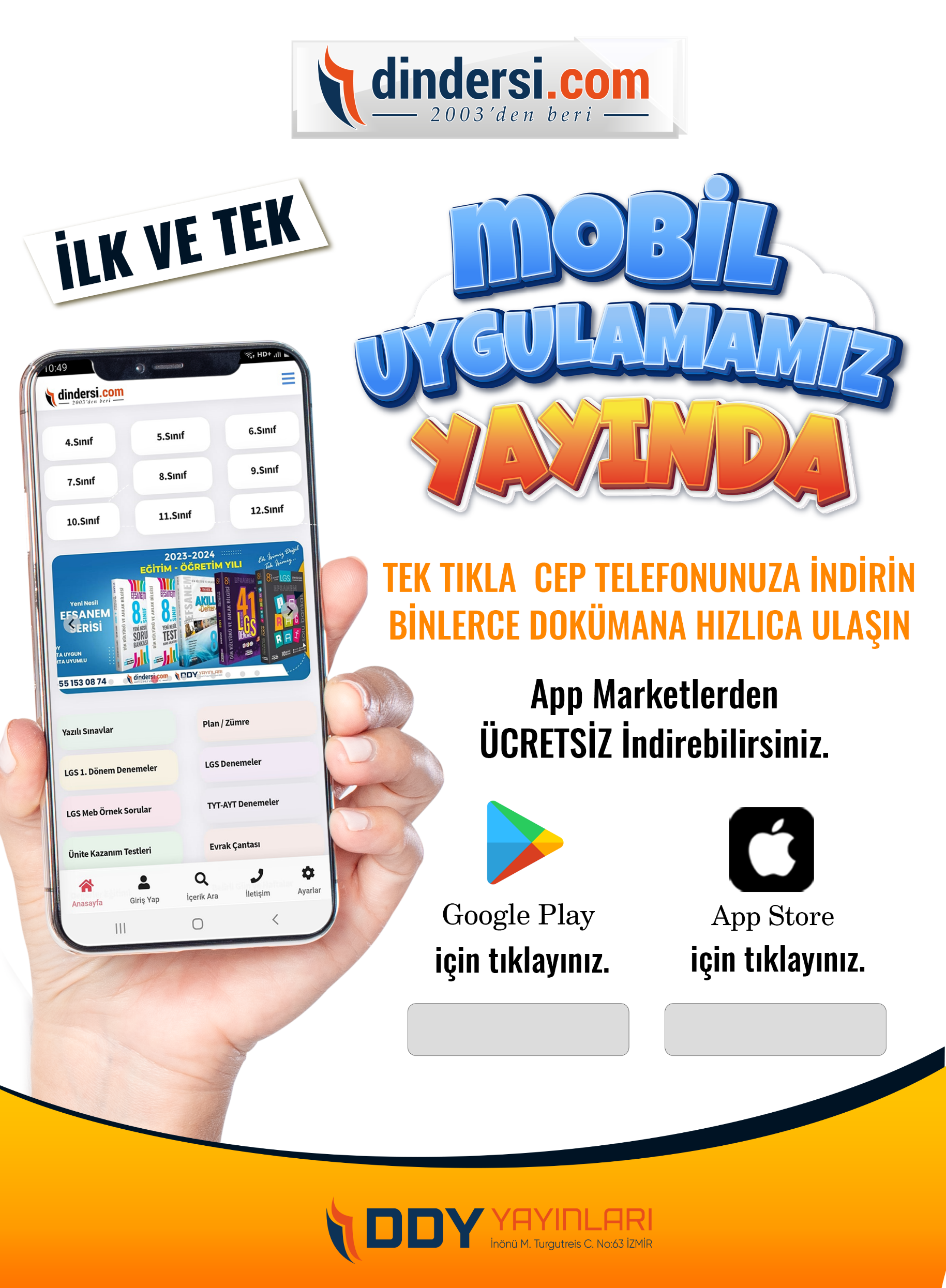 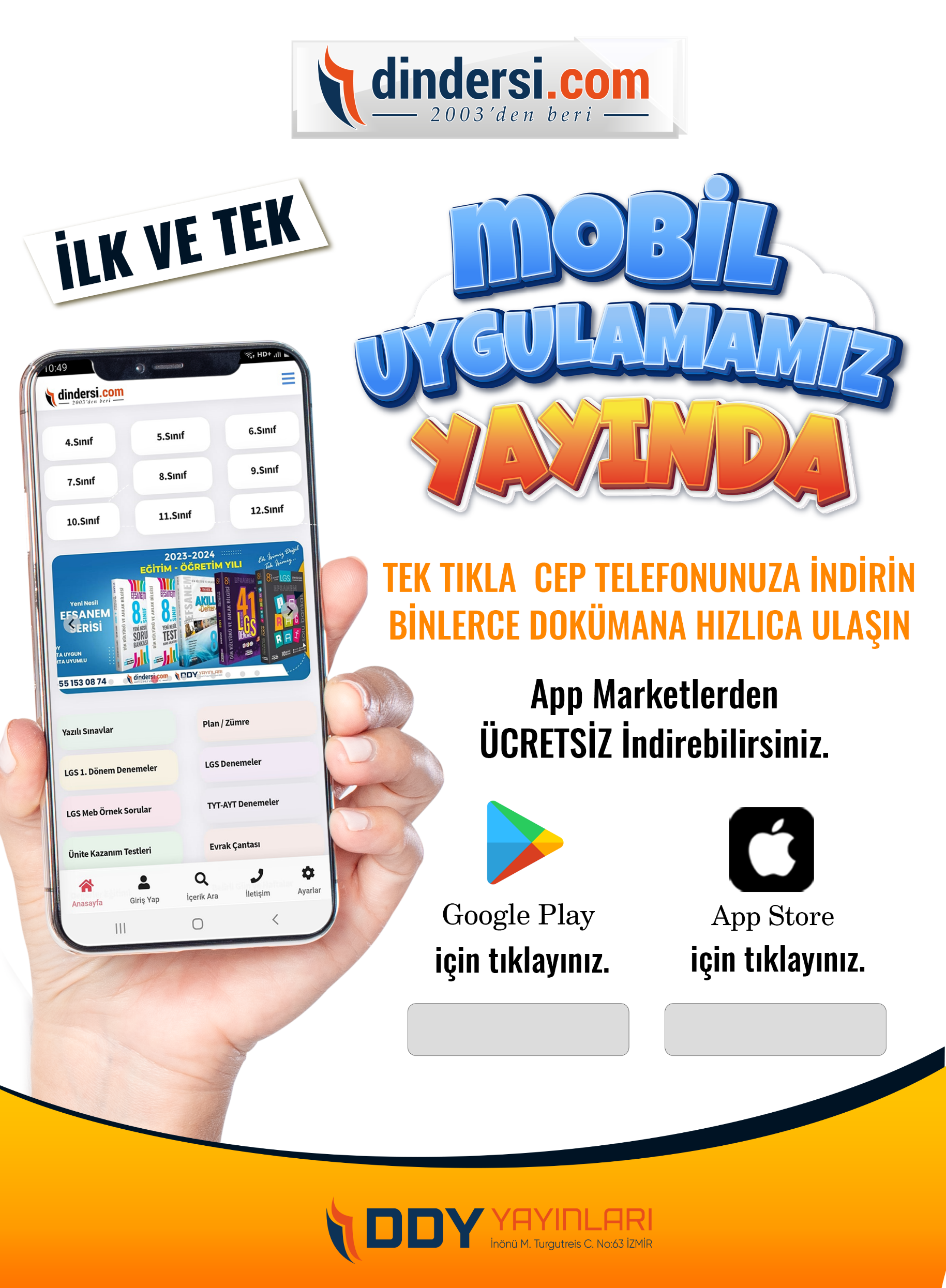 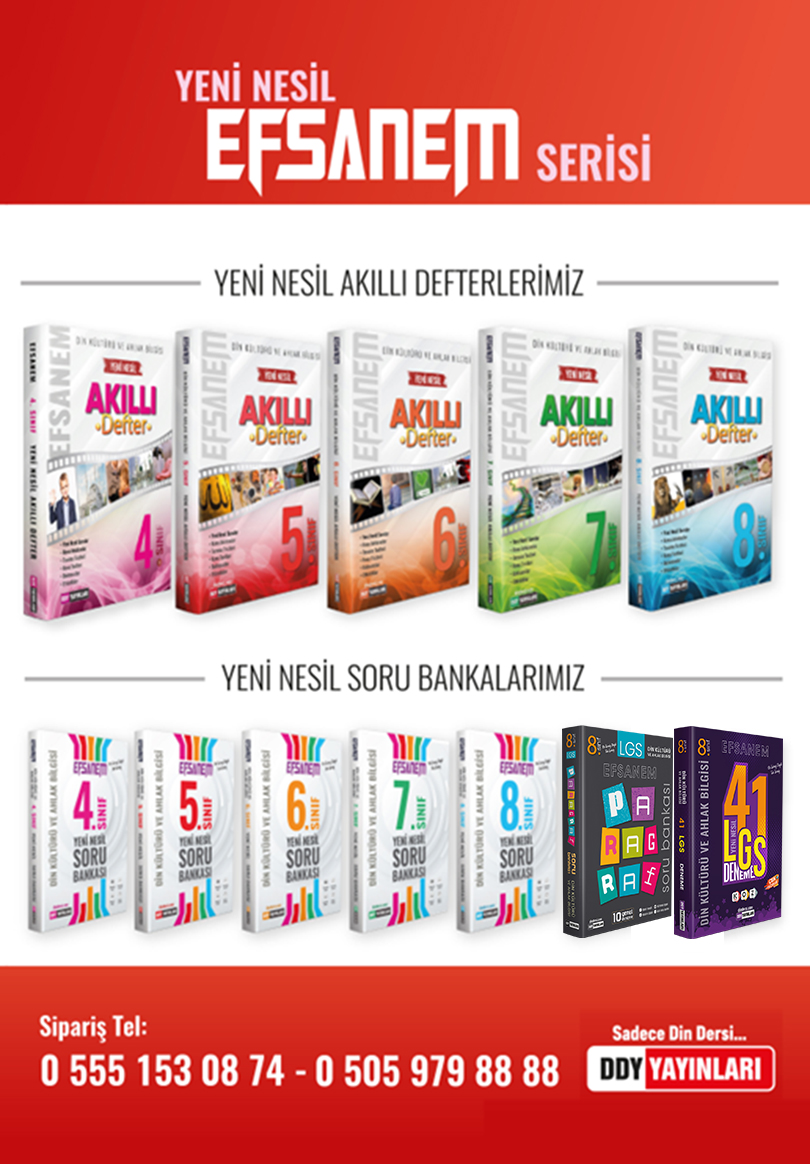 …./…./20…Din Kültürü Ve Ahlak Bilgisi Öğretmeni………………………………………SINIFLARDERSLERKONULARIN BİTİRİLİP BİTİRLMEDİĞİ11/ADers Konuları müfredata uygun olarak zamanında bitirilmiştir. 11/BDers Konuları müfredata uygun olarak zamanında bitirilmiştir.11/CDers Konuları müfredata uygun olarak zamanında bitirilmiştir.11/DDers Konuları müfredata uygun olarak zamanında bitirilmiştir.11/EDers Konuları müfredata uygun olarak zamanında bitirilmiştir.11/FDers Konuları müfredata uygun olarak zamanında bitirilmiştir.…./…./20….OKUL MÜDÜRÜ